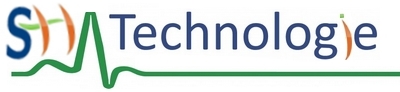 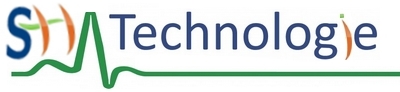 Associer des solutions techniques à des fonctions. » Analyse fonctionnelle systémique.Compétences